THE OFFICIAL GAZETTE  5TH AUGUST, 2021LEGAL SUPLEMENT ─ B GUYANA                                                                                                                   No. 17 of 2021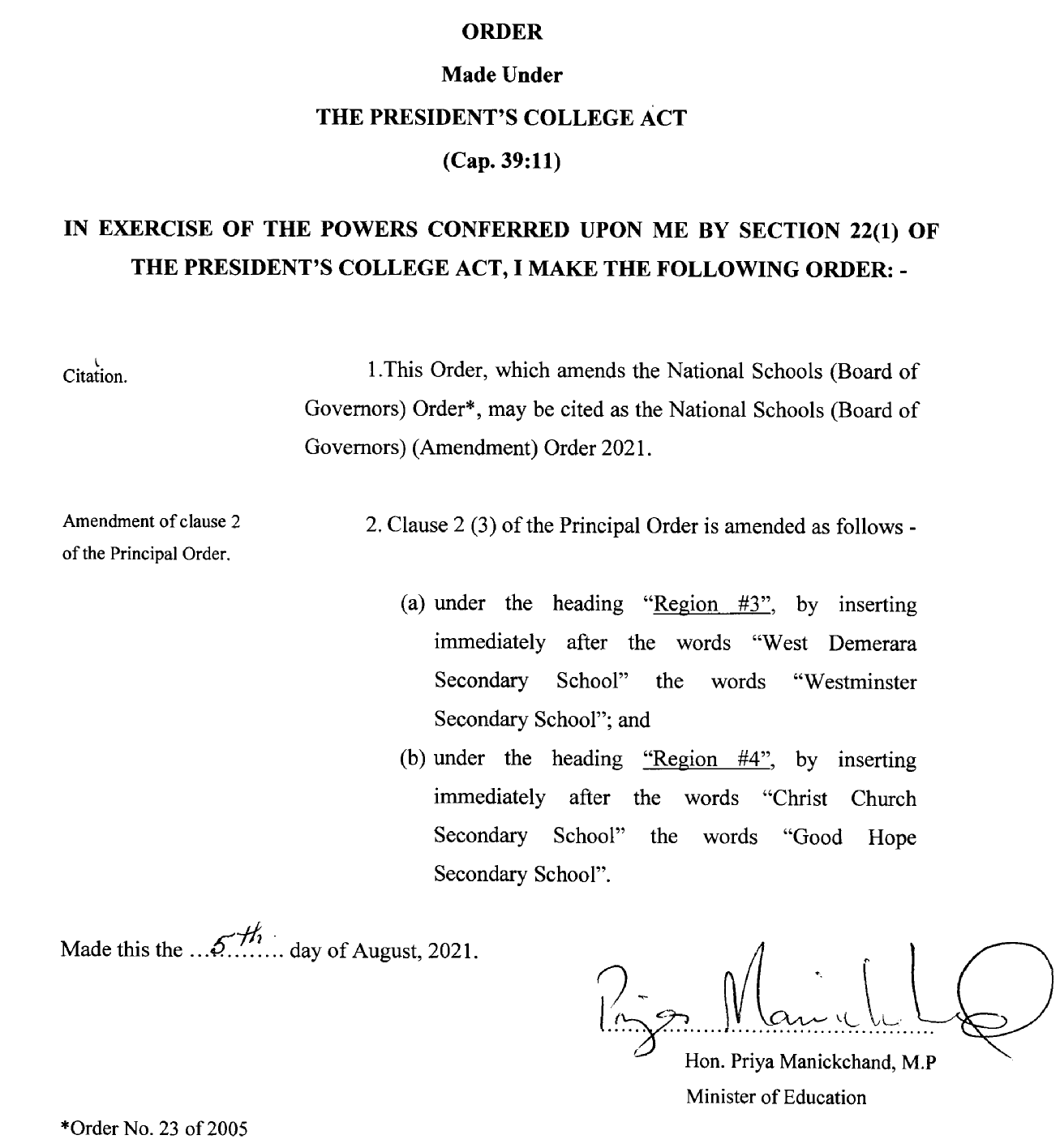 